Informator dla uczniówProjekt:Zdobywaj doświadczenie z Erasmus+.Staże dla Zespołu Szkół Zawodowych nr 1 w Działdowie.(Gain experience together with Erasmus+.Work placements for Zespół Szkół Zawodowych nr 1 in Działdowo).Numer projektu:2018-1-PL01-KA102-049209Praktyka dla uczniów technikum w Niemczech (Monachium)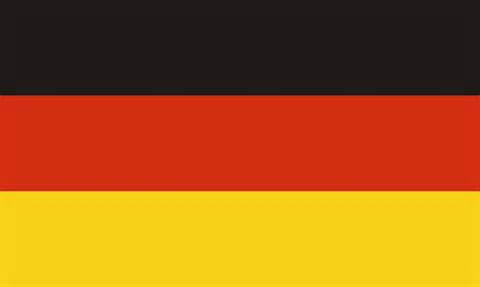 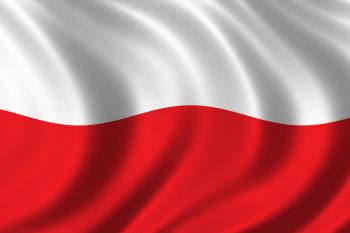 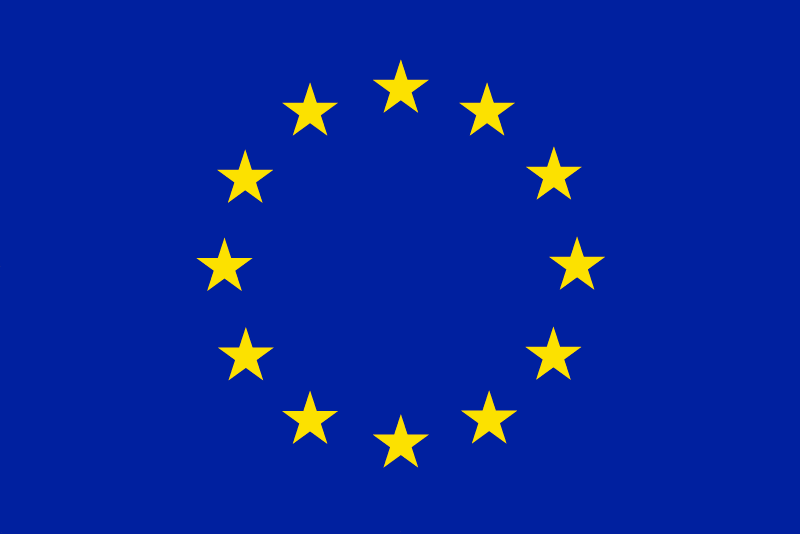 Opis projektuUczestnikami projektu są  uczniowie klas drugich i trzecich czteroletniego technikum w Zespole Szkół Zawodowych nr 1 w Działdowie, kształcący się w zawodach technik handlowiec i technik logistyk. Projekt przewidziany jest na dwa lata. W projekcie bierze udział 12 uczniów podzielonych na dwie grupy po 6 osób. Pierwszy etap wizyty zaplanowany jest na maj 2019. Drugi etap wizyty dla drugiej grupy uczestników odbędzie się w tym samym czasie w roku 2020. Uczestnicy projektu odbywają trzytygodniowe praktyki w niemieckich przedsiębiorstwach w Monachium. Przed wyjazdem  uczniowie biorą udział przygotowaniu językowym, kulturowym i pedagogicznym. Głównymi celami projektu są :podniesienie kompetencji zawodowych i zdobywanie doświadczenia przez techników logistyków i handlowców w celu zwiększenia szans na rynku pracy i lepszych perspektyw kariery, - wzmocnienie umiejętności posługiwania się językiem niemieckim w branży logistycznej i handlowej umożliwiającym realizację zadań zawodowych,- rozwijanie kompetencji personalnych i społecznych: przedsiębiorczość, samodzielność, poczucie własnej wartości, aktywność, praca w zespole,- kształcenie kompetencji międzykulturowych: otwartość na różnorodność kulturową oraz poczucie tożsamości europejskiej,- zapoznanie z  historią i kulturą Bawarii i Monachium.Zasady ubiegania się o staż1. Do uczestnictwa w programie są uprawnione osoby, które:- są uczniami klasy II lub III technikum kształcących się w zawodach technik handlowiec i technik logistyk w Zespole Szkół Zawodowych nr1 w Działdowie- mają ukończone 17 lat.2. Rekrutacja na staż w ramach programu Erasmus+ przeprowadzana jest w formie konkursu.3. Rekrutacji uczniów dokonuje komisja powołana  w składzie:- koordynator projektu – Beata Cichocka.- nauczyciele biorący udział w projekcie.4. Rekrutacja na staż składa się z dwóch etapów:I etap: Każdy uczeń, który zamierza ubiegać się o udział w stażu musi złożyć u koordynatora projektu – Beaty Cichockiej  -  do dnia 14.01.2019 następujące dokumenty:- wypełniony formularz aplikacyjny, dostępny na stronie internetowej oraz w bibliotece szkolnej,- podanie o przyjęcie na praktyki, które powinno zawierać opisaną motywację do udziału w stażu, oczekiwania dotyczące stażu, cele oraz kompetencje językowe (w języku polskim i niemieckim/angielskim),- europejski życiorys w języku polskim i niemieckim/angielskim.II etap:Uczniowie, którzy złożą wszystkie prawidłowo wypełnione dokumenty zostaną zaproszeni na rozmowę kwalifikacyjną, która odbędzie się w styczniu 2019. Dokładny termin zostanie podany po złożeniu dokumentów. Celem rozmowy będzie sprawdzenie stopnia znajomości języka niemieckiego i angielskiego oraz motywacji do udziału w stażu. Podstawą kwalifikacji jest suma punktów uzyskanych za:- prawidłowo napisany list motywacyjny i życiorys (0-6),- średnia ocen z języków obcych (0-6),- średnia ocen z przedmiotów zawodowych  (0-6), - średnia ocen na koniec roku szkolnego (0-6),- opinia wychowawcy i ocena z zachowania (0-4),- osiągnięcia szkolne i pozaszkolne (0-4),- rozmowa kwalifikacyjna (0-28).Łącznie można uzyskać 60 punktów. Do udziału  w projekcie zostaną zakwalifikowane osoby, które otrzymały minimum 50% punktów możliwych do uzyskania (30pkt). Na podstawie uzyskanych punktów komisja składająca się z nauczycieli odpowiedzialnych za realizację projektu wybierze w każdym roku 6 uczniów oraz sporządzi listę główną i rezerwową uczestników projektu. W przypadku równej liczby punktów o wyborze zdecyduje średnia ocen uzyskana na koniec roku szkolnego. Z prac komisji zostanie sporządzony protokół. Lista uczniów zakwalifikowanych do udziału w projekcie zostanie umieszczona na stronie internetowej szkoły.Obowiązki uczniów zakwalifikowanych do udziału w stażu- przed stażem uczestnicy biorą udział w spotkaniach organizacyjnych, przygotowaniu językowym i kulturowym. - uczestnicy odbywają 3-tygodniowe praktyki w niemieckich firmach dokumentowane formie tygodniowych sprawozdań, zakończone prezentacją rezultatów w szkole partnerskiej i polskiej. Program praktyk obejmuje:WIEDZAUMIEJĘTNOŚCIKOMPETENCJE PERSONALNE I SPOŁECZNEINFORMACJE DODATKOWE:DOKUMENTOWANIE I OCENA OSIAGNIĘĆ:tygodniowe sprawozdania,obserwacja postaw, zachowań uczniów. spotkanie podsumowujące staż: prezentacja wyników stażu w szkole partnerskiej,samoocena nabytych umiejętności oraz wypełnienie raportu ze stażu przez uczestników,wywiad grupowy z uczestnikami, prezentacja praktyk w naszej szkole i przeprowadzenie przez uczestników lekcji na temat realizacji zamówienia w klasach młodszych,Europass-Mobilność, certyfikat uczestnictwa.METODY DYDAKTYCZNEuczenie się przez działanie - learning by doing,praca samodzielna, praca w zespole,prezentacja wypracowanych rezultatów,dyskusja grupowa.FORMY ORGANIZACYJNE Praktyki odbywają się od poniedziałku do piątku w wymiarze 6-8 godzin dziennie pod opieką instruktora nauki zawodu. - po zakończeniu stażu uczestnicy zobowiązani są złożyć raport oraz uczestniczyć w procesie ewaluacji i upowszechniania rezultatów projektu (prezentacja rezultatów praktyk, lekcje szkoleniowe dla klas młodszych, aktywność na stronie internetowej projektu, wypełnianie ankiet, zredagowanie gazetki szkolnej).Wszyscy uczestnicy stażu otrzymają po zakończeniu praktyk dokument Europass Mobilność, potwierdzający umiejętności nabyte podczas stażu. Poza tym każdy z uczestników otrzyma zaświadczenie o uczestnictwie w stażu oraz certyfikat o ukończeniu kursu językowego.Świadczenia w ramach projektuUczestnik zakwalifikowany do wyjazdu otrzymuje następujące świadczenia:- koszty podróży (podróż tam i z powrotem do miejsca odbywania stażu oraz koszty przejazdu w miejscu stażu),- koszty ubezpieczenia,- koszty pobytu (zakwaterowanie i wyżywienie)- koszty przygotowania do wyjazdu (kursy językowe i kulturowe) oraz zarządzanie projektem.Ważne terminy!	Składanie dokumentów do dnia 14.01.2019Rozmowa kwalifikacyjna: styczeń 2019Osoba kontaktowa:Dodatkowe informacje można uzyskać u koordynatora projektu –pani Beaty Cichockiej:Beata CichockaZespół Szkół Zawodowych nr1ul. Pocztowa 613-200 Działdowotel.: 236972757e-mail:zsznr1@hot.pl / beata.cichocka@gmail.comUczeń zapozna się:z procesami logistycznymi dotyczącymi realizacji zamówienia,miejscem odbywania praktyki i poszczególnymi działami w firmie,organizacją pracy w przedsiębiorstwie w Unii Europejskiej,tworzeniem dokumentów handlowych w języku niemieckim,obsługą urządzeń biurowych,wykonywaniem czynności biurowych,branżowymi programami komputerowymi.Uczeń powinien umieć:opisać i wyjaśnić procesy logistyczne podczas realizacji zamówienia (technik logistyk) i procesy zarządzaniem realizacją zamówienia w kontekście handlowym (technik handlowiec),wypełnić proste dokumenty handlowe w języku niemieckim,obsługiwać urządzenia biurowe,wykonywać różne prace i inne czynności biurowe,obsługiwać branżowe programy komputerowe,porozumiewać się w prostych sytuacjach zawodowych i życia codziennego w języku niemieckim/angielskim.Uczeń powinien umieć:samodzielnie wykonywać zadania w pracy i wykazywać inicjatywę,radzić sobie w nowych i stresujących sytuacjach,pracować w zespole,być pewnym siebie i swoich umiejętności,przełamać barierę językową i być bardziej komunikatywnym,być otwartym wobec innej kultury,odczuwać przynależność do wspólnoty europejskiej.samodzielnie wykonywać zadania w pracy i wykazywać inicjatywę,radzić sobie w nowych i stresujących sytuacjach,pracować w zespole,być pewnym siebie i swoich umiejętności,przełamać barierę językową i być bardziej komunikatywnym,być otwartym wobec innej kultury,odczuwać przynależność do wspólnoty europejskiej.Czas realizacji: 3 tygodnieCzas realizacji: 3 tygodnieTreści kształcenia:I TydzieńI Tydzień- zapoznanie się z organizacją pracy w firmie i poszczególnymi działamiI TydzieńI Tydzień- wykonywanie prac biurowych typowych dla danej firmy i działu, w którym uczniowie będą odbywać praktykę (np. pakowanie, archiwizowanie, wpisywanie danych, wykonanie prezentacji itp.)I TydzieńI Tydzień- obsługa urządzeń biurowychII TydzieńII Tydzień- zapoznanie z dokumentami handlowymi w języku niemieckim: przyjęcie materiału z zewnątrz, wydanie materiału na zewnątrz i inne (technik logistyk)II TydzieńII Tydzień- zapoznanie z dokumentami handlowymi w języku niemieckim: zamówienie, potwierdzenie zamówienia i inne (technik handlowiec)II TydzieńII Tydzień- wykonywanie prac biurowych zgodnych ze specyfiką danej firmy (np. pakowanie, archiwizowanie, wpisywanie danych, wykonanie prezentacji itp.)II TydzieńII Tydzień- obsługa urządzeń biurowychIII TydzieńIII Tydzień- zapoznanie z branżowymi programami komputerowymi np. składanie zamówień (technik handlowiec)III TydzieńIII Tydzień- zapoznanie z branżowymi programami komputerowymi np. monitorowanie stanu magazynowego (technik logistyk)III TydzieńIII Tydzień- wykonanie prezentacji końcowej dotyczącej procesów realizacji zamówienia: kompleksowa realizacja zamówienia pod względem handlowym (technik handlowiec)III TydzieńIII Tydzień- wykonanie prezentacji końcowej dotyczącej logistycznych procesów realizacji zamówienia(technik logistyk)